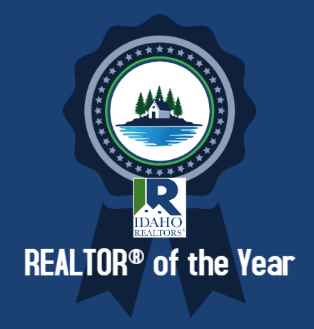 2021 REALTOR® of the Year ApplicationDue August 5th, 2021Application MUST be submitted by due date, include a candidate statement and current high-resolution photo.Complete the information below about your nominee and sponsor details. Review the qualification categories on page 2 & complete these sections on page 3 for the IR ROTY Task Force to review and determine their score as a potential REALTOR® of the Year. Please ask your candidate to submit a one-paragraph statement to the IR ROTY Task Force that indicates why membership in the REALTOR® organizations is of value to your candidate (If your candidate’s paragraph is unavailable due to confidential nomination, please submit a document indicating why your candidate’s paragraph is not being included).Remember to attach a current high-resolution photo (headshot) of your candidate.Nominee InformationName of Nominee: Address:Phone Number:Date when this information can be released:Sponsor InformationSponsor's Name:Firm/Association/Board Sponsor:Address:Email:Phone Number:QUALIFICATIONS FOR REALTOR® OF THE YEARREALTOR® SPIRIT (Limited to the Last 5 Years) 10%General description of candidate’s faithfulness to principles of organized real estate, laws and regulations of his/her Board/Association and the REALTOR® Code of Ethics, time and effort expended in furthering principles of good real estate practice among other real estate brokers, press, public. List in chronological order (beginning with the most recent) any REALTOR® awards or special recognitions (including RPSF/RPAC) participation.CIVIC ACTIVITIES 20%Participation and offices held in local, state, and national civic and service clubs, membership in charitable organizations and activities there. Political appointments or elections to public offices or commissions. Involvement of candidate in community projects that enhance economic development, pride, and awareness of area.BUSINESS AND EDUCATIONAL ACCOMPLISHMENTS 10%Business history of the candidate since entering the real estate business, including educational courses attended and designations earned. Describe the candidates standing in the community as a REALTOR® and list specific contributions to the community along real estate lines. You may include business reputation with other REALTORS®, imaginative and creative marketing concepts, and clientele testimonials.LOCAL BOARD ACTIVITIES 15%List committee/task force and elected office assignments in chronological order beginning with the most recent. In addition, describe special assignments, task force participation, special events, committee assignments, appointed positions, and special achievements or recognition.STATE ASSOCIATION ACTIVITIES 30%List Committees, Task Forces, and elected office assignments in chronological order beginning with the most recent. Describe special assignments, task force participation, special events, committee assignments, appointed positions, and special achievements or recognition. Attendance and participation at state meetings and conventions.NATIONAL ASSOCIATION ACTIVITIES 15%National offices and committee work, membership and work in Institutes, Societies, and Councils including National Honor Society, also attendance at national conventions, meetings, etc.Questions?Contact: Idaho REALTORS®iar@idahorealtors.comComplete these categories in this document below or submit your own word document with the following sections answered in full. REALTOR® SPIRIT (Limited to the Last 5 Years)CIVIC ACTIVITIESOrganization:Position(s) Held:Dates held:Civic Activities:BUSINESS AND EDUCATIONAL ACCOMPLISHMENTSLOCAL BOARD ACTIVITIESSTATE ASSOCIATION ACTIVITIESNATIONAL ASSOCIATION ACTIVITIES*Please remember to submit your candidate’s one-paragraph statement as well as their high-resolution photo with this application.